22 mai 2021	JOURNAL  OFFICIEL  DE  LA  RÉPUBLIQUE  FRANÇAISE	Texte 10 sur 139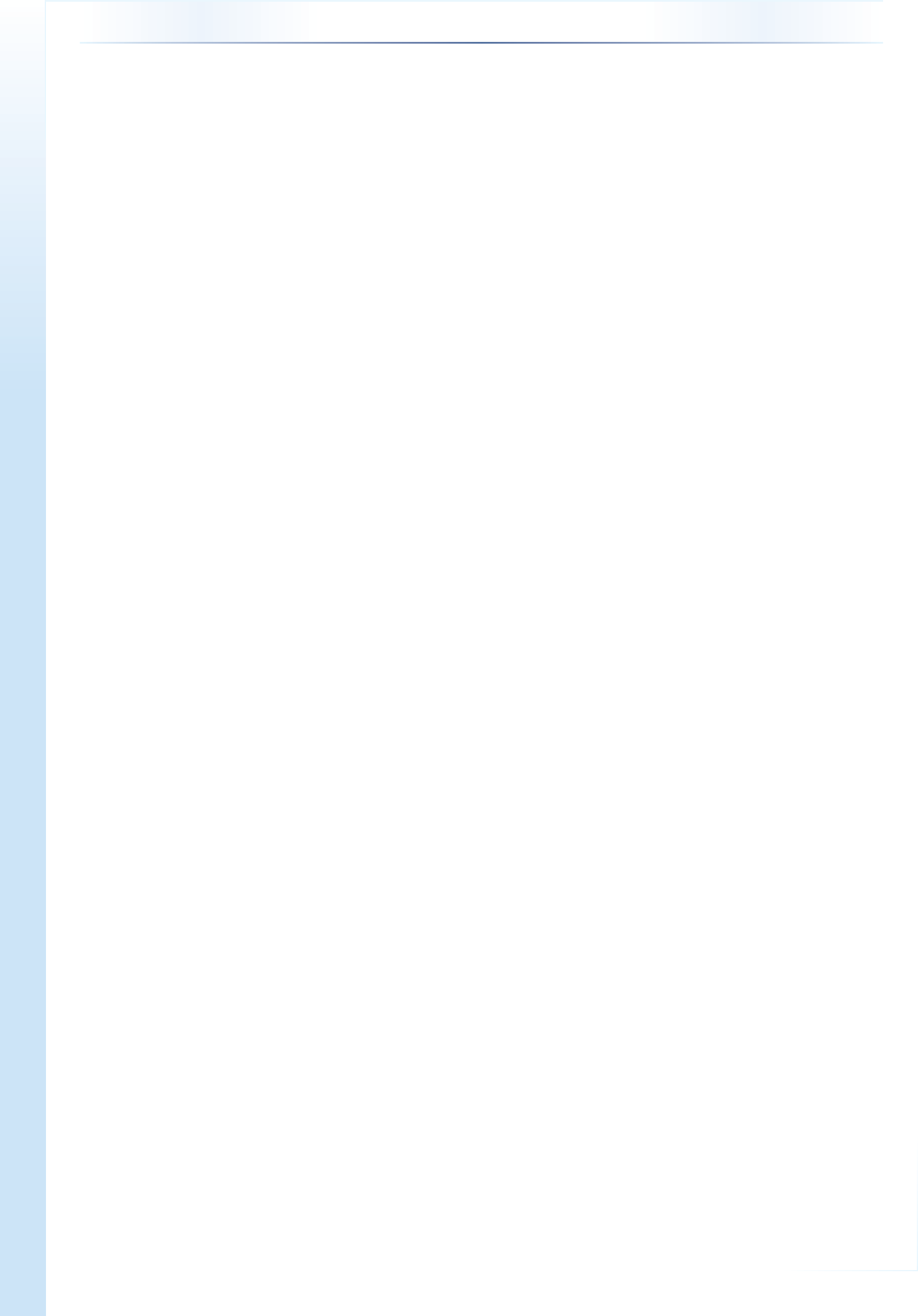 Décrets, arrêtés, circulairesTEXTES	GÉNÉRAUXMINISTÈRE DE L’ÉCONOMIE, DES FINANCES ET DE LA RELANCEDécret  no   2021-631  du  21  mai  2021  relatif  à  la  suppression  de  l’exigence  de  présentation  par les entreprises d’un extrait d’immatriculation au registre du commerce et des sociétés ou au répertoire des métiers dans leurs démarches administrativesNOR : ECOI2033263DPublics concernés : personnes physiques et personnes morales immatriculées au registre du commerce et des sociétés, au répertoire des métiers ou au registre des entreprises tenu par les chambres de métiers d’Alsace et de Moselle, administrations chargées d’instruire les procédures modifiées par le décret.Objet : suppression de l’obligation imposée aux entreprises de fournir un extrait d’immatriculation au registre du commerce et des sociétés, au répertoire des métiers ou au registre des entreprises tenu par les chambres de métiers d’Alsace et de Moselle à l’appui de leurs démarches administratives.Entrée  en  vigueur :  Les  dispositions  des  articles  1er   à  5,  du  I  de  l’article  6,  des  articles  7  à  17  et  19  à  21 du présent décret entrent en vigueur le premier jour du sixième mois suivant celui de sa publication au Journal officiel de la République française. Les dispositions du II de l’article 6 entrent en vigueur le 1er   janvier 2023. Les dispositions de l’article 18 entrent en vigueur le lendemain du jour de sa publication au Journal officiel de la République française.Notice : le décret supprime l’obligation faite aux entreprises de fournir un extrait d’immatriculation au registre du commerce et des sociétés, au répertoire des métiers ou au registre des entreprises tenu par les chambres de métiers d’Alsace et de Moselle à l’appui de leurs demandes ou déclarations auprès de l’administration. Il substitue à la fourniture de l’extrait d’immatriculation la transmission du numéro unique d’identification délivré par l’INSEE. Grâce à ce numéro, l’administration chargée de traiter une demande ou une déclaration pourra accéder, par l’intermédiaire d’un système électronique, aux données qui lui sont nécessaires sur l’entreprise demanderesse ou déclarante issues, d’une part, du registre national du commerce et des sociétés (RNCS) tenu par l’Institut national de la propriété industrielle (INPI) et, d’autre part, du répertoire national des métiers (RNM) tenu par CMA France.Toutefois, dans les îles Wallis et Futuna, en Polynésie française, en Nouvelle-Calédonie et dans les Terres australes et antarctiques françaises, les entreprises restent soumises à l’obligation de produire un extrait d’immatriculation dans leurs démarches administratives en raison de leur environnement juridique particulier.Références : les textes modifiés par le décret peuvent être consultés, dans leur rédaction issue de ces modifications, sur le site Légifrance (https://www.legifrance.gouv.fr).Le Premier ministre,Sur le rapport du ministre de l’économie, des finances et de la relance, Vu le code du cinéma et de l’image animée ;Vu le code de la commande publique ;Vu le code de commerce ; Vu le code de l’énergie ;Vu le code de l’environnement ;Vu le code général des collectivités territoriales ; Vu le code général des impôts ;Vu le code pénal ;Vu le code des postes et des communications électroniques ; Vu le code de la propriété intellectuelle ;Vu le code rural et de la pêche maritime ; Vu le code de la santé publique ;Vu le code de la sécurité intérieure ; Vu le code des transports ;Vu le code du travail ;22 mai 2021	JOURNAL  OFFICIEL  DE  LA  RÉPUBLIQUE  FRANÇAISE	Texte 10 sur 139Vu la loi no   94-126 du 11 février 1994 modifiée relative à l’initiative et à l’entreprise individuelle, notamment son article 3 ;Vu la loi no   96-603 du 5 juillet 1996 modifiée relative au développement et à la promotion du commerce et de l’artisanat ;Vu  le  décret  no     72-678  du  20  juillet  1972  modifié  fixant  les  conditions  d’application  de  la  loi  no     70-9 du 2 janvier 1970 réglementant les conditions d’exercice des activités relatives à certaines opérations portant sur les immeubles et fonds de commerce ;Vu le décret no   98-247 du 2 avril 1998 modifié relatif à la qualification artisanale et au répertoire des métiers ;Vu le décret no  2005-316 du 29 mars 2005 relatif à l’agrément des agents des exploitants d’aérodrome habilités à constater certaines des infractions au code de la route ;Vu le décret no  2015-706 du 22 juin 2015 modifié pris en application des articles 25-1 à 25-5 de la loi no  47-1775 du 10 septembre 1947 portant statut de la coopération et relatif aux conditions d’agrément des réviseurs coopératifs et aux conditions et modalités d’exercice de leurs fonctions ;Vu le décret no   2017-913 du 9 mai 2017 relatif aux conditions de l’expérimentation des clubs de jeux à paris et portant diverses dispositions relatives aux casinos ;Vu l’avis de l’Autorité de régulation des communications électroniques et des postes en date du 3 septem- bre 2019 ;Vu l’avis du Conseil supérieur de l’énergie en date du 1er   octobre 2019 ;Vu l’avis du Conseil national de la transaction et de la gestion immobilières en date du 3 octobre 2019 ; Vu l’avis de l’Union des entreprises de proximité (U2P) en date du 29 juin 2020 ;Vu l’avis de CCI France en date du 30 juin 2020 ; Vu l’avis de CMA France en date du 28 août 2020 ; Le Conseil d’Etat (section de l’intérieur) entendu,Décrète :Art. 1er. – Dans tous les cas prévus par un texte réglementaire, une personne, assujettie à l’immatriculation au registre du commerce et des sociétés, au répertoire des métiers ou au registre des entreprises tenu par les chambres de métiers d’Alsace et de Moselle, présentant une demande ou une déclaration, communique à l’administration chargée de traiter cette demande ou cette déclaration son numéro unique d’identification prévu par l’article 3 de la loi du 11 février 1994 susvisée et délivré par l’Institut national de la statistique et des études économiques.Le numéro unique d’identification permet à l’administration de recueillir, par l’intermédiaire d’un système électronique, les données relatives à cette personne qui lui sont nécessaires et qui sont issues, selon le cas, du registre national du commerce et des sociétés tenu par l’Institut national de la propriété industrielle ou du répertoire national des métiers tenu par CMA France.Lorsqu’en raison d’une impossibilité technique, une administration chargée de traiter une demande ou une déclaration ne peut accéder, par l’intermédiaire d’un système électronique, aux données nécessaires en utilisant le numéro unique d’identification, il revient à la personne concernée de communiquer à l’administration un extrait d’immatriculation au registre ou au répertoire auquel elle est inscrite.Art. 2. – Au deuxième alinéa de l’article R. 221-2 du code du cinéma et de l’image animée, les mots : « de l’extrait du registre du commerce et des sociétés » sont remplacés par les mots : « du numéro unique d’identification ».Art. 3. – Le code de la commande publique est ainsi modifié :1o   Le premier alinéa de l’article R. 2143-9 est remplacé par les dispositions suivantes :« Afin de prouver qu’il ne se trouve pas dans un des cas d’exclusion mentionné à l’article L. 2141-3, le candidat produit son numéro unique d’identification permettant à l’acheteur d’accéder aux informations pertinentes par le biais d’un système électronique mentionné au 1o   de l’article R. 2143-13 ou, s’il est étranger, produit un document délivré par l’autorité judiciaire ou administrative compétente de son pays d’origine ou d’établissement, attestant de l’absence de cas d’exclusion. » ;2o   Aux articles R. 2651-1, R. 2661-1, R. 2671-1 et R. 2681-1, les tableaux sont ainsi modifiés : La ligne :«»est remplacée par les trois lignes suivantes :«22 mai 2021	JOURNAL  OFFICIEL  DE  LA  RÉPUBLIQUE  FRANÇAISE	Texte 10 sur 139» ;3o  Le 19o  des articles R. 2651-3, R. 2661-3, R. 2671-3 et R. 2681-3 est remplacé par les dispositions suivantes :« 19o   Le premier alinéa de l’article R. 2143-9 est remplacé par les dispositions suivantes :« “L’acheteur accepte comme preuve suffisante attestant que le candidat ne se trouve pas dans un cas d’exclusion mentionné à l’article L. 2141-3, la production d’un extrait du registre pertinent ou, à défaut, d’un document équivalent délivré par l’autorité judiciaire ou administrative compétente du pays d’origine ou d’établissement du candidat, attestant de l’absence de cas d’exclusion.” ; ».Art. 4. – Le code de commerce est ainsi modifié :1o   Le 1o   des articles R. 522-2, R. 611-22 et R. 621-1 est remplacé par les dispositions suivantes :« 1o   Le numéro unique d’identification ; »2o   Au quinzième alinéa de l’article R. 621-1, la référence : « 1o  » est remplacée par la référence : « 2o  » ; 3o   L’article R. 631-1 est ainsi modifié :Le 2o   est remplacé par les dispositions suivantes :« 2o   Le numéro unique d’identification ; »Au quinzième alinéa, la référence : « 2o, » est supprimée ;4o   La première phrase du dernier alinéa du I de l’article R. 752-6-1 est remplacée par la phrase suivante :« Le dossier de demande d’habilitation comprend également le numéro unique d’identification de l’auteur de la demande ou, pour les demandeurs situés hors de France, tout document équivalent à l’extrait d’immatriculation au registre du commerce et des sociétés ainsi que la copie de la pièce d’identité de toutes les personnes physiques visées par la demande. » ;5o   Au  a  du  3o   de  l’article  R.  752-7,  les  mots :  « un  extrait  d’immatriculation  au  registre  du  commerce  et  des sociétés » sont remplacés par les mots : « le numéro unique d’identification » ;6o   La première phrase du dernier alinéa de l’article R. 752-44-2 est remplacée par la phrase suivante :« Le dossier de demande d’habilitation comprend également le numéro unique d’identification de l’auteur de la demande ou, pour les demandeurs situés hors de France, tout document équivalent à l’extrait d’immatriculation au registre du commerce et des sociétés, une attestation d’assurance professionnelle à jour et la copie de la pièce d’identité de toutes les personnes physiques visées par la demande. »Art. 5. – Le code de l’énergie est ainsi modifié :1o  Au 1o  de l’article R. 111-44, les mots : « les pièces attestant de son immatriculation au registre du commerce et des sociétés, l’extrait du registre K bis ou les pièces équivalentes » sont remplacés par les mots : « son numéro unique d’identification ou les documents équivalents à l’extrait d’immatriculation au registre du commerce et des sociétés pour les opérateurs situés hors de France » ;2o  Au 3o  du II de l’article R. 221-6, les mots : « Un extrait K bis du registre du commerce et des sociétés datant de moins de trois mois » sont remplacés par les mots : « Le numéro unique d’identification » ;3o   Le a du 1o   de l’article R. 333-1 est remplacé par les dispositions suivantes :« a) Sa dénomination, ses statuts, le cas échéant la composition de son actionnariat, son numéro unique d’identification ou les documents équivalents à l’extrait d’immatriculation au registre du commerce et des sociétés pour les opérateurs situés hors de France ; le cas échéant, son numéro de TVA intracommunautaire, ainsi que la qualité du signataire de la demande et l’extrait du bulletin no   3 du casier judiciaire de son dirigeant ou, pour cette dernière pièce, un document équivalent si l’opérateur est situé hors de France ; »4o   Le a du 1o   de l’article R. 443-2 est remplacé par les dispositions suivantes :« a) Sa dénomination, ses statuts, son numéro unique d’identification ou les documents équivalents à l’extrait d’immatriculation au registre du commerce et des sociétés pour les opérateurs situés hors de France, l’extrait du bulletin no  3 du casier judiciaire de son dirigeant ou les documents équivalents pour les opérateurs situés hors de France ; la qualité du signataire de la demande, la composition de son actionnariat et son numéro de TVA intracommunautaire ; ».Art.  6.  –  I.  – Le 5o  du III de l’article R. 424-13-2 du code de l’environnement est remplacé par les dispositions suivantes :« 5o   S’il s’agit d’une personne physique ou morale immatriculée au registre du commerce et des sociétés : le numéro unique d’identification ; s’il s’agit d’un chef d’exploitation agricole répondant aux critères prévus à l’article L. 311-2 du code rural et de la pêche maritime : une attestation d’inscription au registre des actifs agricoles. »II.  – Le 5o   du III de l’article R. 424-13-2 du code de l’environnement, dans sa rédaction issue du I du présent article, est remplacé par les dispositions suivantes : « 5o   Le numéro unique d’identification. »Art.  7.  –  Au  1o    de  l’article  R.  2223-57  du  code  général  des  collectivités  territoriales,  les  mots :  « ,  le  cas échéant, un extrait du registre du commerce et des sociétés ou du répertoire des métiers, si l’entreprise y est immatriculée » sont remplacés par les mots : « , le numéro unique d’identification et le numéro interne de classement ».22 mai 2021	JOURNAL  OFFICIEL  DE  LA  RÉPUBLIQUE  FRANÇAISE	Texte 10 sur 139Art. 8. – L’annexe II au code général des impôts est ainsi modifiée :1o  Au 1o  du II de l’article 202 E, les mots : « L’extrait K-bis » sont remplacés par les mots : « Le numéro unique d’identification » ;2o   Au troisième alinéa de l’article 275 ter B, les mots : « extrait du registre du commerce et des sociétés » sont remplacés par les mots : « numéro unique d’identification ».Art. 9. – Le code pénal est ainsi modifié :1o   Le 2o   de l’article R. 131-12 est remplacé par les dispositions suivantes :« 2o   Le numéro unique d’identification ; »2o  Au troisième alinéa de l’article R. 131-16-1, les mots : « qu’un extrait du registre du commerce et des sociétés (extraits K ou K bis) datant de moins de trois mois » sont remplacés par les mots : « que le numéro unique d’identification » ;3o  Au troisième alinéa de l’article R. 321-1, les mots : « qu’un extrait d’immatriculation au registre du commerce et des sociétés » sont remplacés par les mots : « que le numéro unique d’identification ».Art.  10.  –  Au a du 1o   de l’article R. 1-2-3 du code des postes et des communications électroniques, les mots :« immatriculation au registre du commerce et des sociétés ou au répertoire des métiers » sont remplacés par les mots : « numéro unique d’identification ».Art.  11.  –  Le 2o  des articles R. 512-16, R. 613-56 et R. 714-5 du code de la propriété intellectuelle est remplacé par les dispositions suivantes :« 2o  En cas de transfert par suite de fusion, scission ou absorption : le numéro unique d’identification ou, pour les opérateurs situés hors de France, la copie d’un document équivalent à l’extrait d’immatriculation au registre du commerce et des sociétés à jour de la modification ; ».Art. 12. – Le code rural et de la pêche maritime est ainsi modifié :1o    A  la  dernière  phrase  du  III  de  l’article  R.  201-6-1,  les  mots :  « l’extrait  de  son  inscription  au  registre du commerce et des sociétés » sont remplacés par les mots : « son numéro unique d’identification » ;2o    A  la  dernière  phrase  de  l’article  R.  241-109,  les  mots :  « l’extrait  K  bis  du  registre  du  commerce  et  des sociétés en faisant état » sont remplacés par les mots : « son numéro unique d’identification » ;3o   L’article R. 242-86 est ainsi modifié :Au neuvième alinéa, les mots : « un extrait K bis du registre du commerce et des sociétés » sont remplacés par les mots : « le numéro unique d’identification » ;A la fin du dernier alinéa, les mots : « , ainsi que l’extrait K bis en faisant état » sont supprimés ; 4o   Le deuxième alinéa de l’article R. 323-13 est remplacé par les dispositions suivantes :« Après son immatriculation au registre du commerce et des sociétés, le groupement communique au préfet son numéro unique d’identification. » ;5o   Le 3o   de l’article R. 525-3 est remplacé par les dispositions suivantes :« 3o   Le numéro unique d’identification ; »6o   Le c de l’article R. 525-8 est remplacé par les dispositions suivantes :« c) Le numéro unique d’identification ; ».Art.  13.  –  Au  10o    de  l’article  R.  5121-46  du  code  de  la  santé  publique,  les  mots :  « un  extrait  du  registre du commerce et des sociétés relatif au demandeur » sont remplacés par les mots : « le numéro unique d’identification du demandeur ».Art. 14. – Le code de la sécurité intérieure est ainsi modifié :1o   Le 3o   de l’article R. 313-9 est remplacé par les dispositions suivantes :« 3o   Le numéro unique d’identification ; »2o   Le 4o   des articles R. 313-11 et R. 313-14 est remplacé par les dispositions suivantes :« 4o   Le numéro unique d’identification ; »3o   Au neuvième alinéa de l’article R. 313-27, les mots : « Un extrait, à jour, du registre du commerce et des sociétés est joint à » sont remplacés par les mots : « Le numéro unique d’identification est indiqué dans » ;4o   Le tableau de l’article R. 344-1 est ainsi modifié :La ligne :«»est remplacée par les deux lignes suivantes :«22 mai 2021	JOURNAL  OFFICIEL  DE  LA  RÉPUBLIQUE  FRANÇAISE	Texte 10 sur 139» ;La ligne :«»est remplacée par les deux lignes suivantes :«» ;La ligne :«»est remplacée par la ligne suivante :«» ;La ligne :«»est remplacée par les deux lignes suivantes :«» ;5o   L’article R. 344-3 est ainsi modifié :Le 38o   est remplacé par les dispositions suivantes :« 38o   A l’article R. 313-9 :« a) Le 3o   est remplacé par les dispositions suivantes :« “3o   Un extrait, à jour, du registre du commerce et des sociétés ;”« b) Il est ajouté un 5o   ainsi rédigé :« “5o   Une attestation d’enregistrement au répertoire des entreprises de Polynésie française.” ; »Le 39o   est remplacé par les dispositions suivantes :« 39o   A l’article R. 313-11 :« a) Le 4o   est remplacé par les dispositions suivantes :« “4o   Le numéro d’inscription au registre du commerce et des sociétés” ;« b) Il est ajouté un 6o   ainsi rédigé :« “6o   Le numéro d’enregistrement au répertoire des entreprises de Polynésie française.” ; »22 mai 2021	JOURNAL  OFFICIEL  DE  LA  RÉPUBLIQUE  FRANÇAISE	Texte 10 sur 139Après le 39o, il est inséré un 39o   bis ainsi rédigé :« 39o   bis A l’article R. 313-14 :« a) Le 4o   est remplacé par les dispositions suivantes :« “4o   Le numéro d’inscription au registre du commerce et des sociétés ;”« b) Il est ajouté un 7o   ainsi rédigé :« “7o   Le numéro d’enregistrement au répertoire des entreprises de Polynésie française.” ; »Après le 41o, il est inséré un 41o   bis ainsi rédigé :« 41o   bis Au neuvième alinéa de l’article R. 313-27, les mots : “Le numéro unique d’identification est indiqué dans” sont remplacés par les mots : “Un extrait, à jour, du registre du commerce et des sociétés est joint à” ; »6o   Le tableau de l’article R. 345-1 est ainsi modifié :La ligne :«»est remplacée par les deux lignes suivantes :«» ;La ligne :«»est remplacée par les deux lignes suivantes :«» ;La ligne :«»est remplacée par la ligne suivante :«» ;La ligne :«»est remplacée par les deux lignes suivantes :«22 mai 2021	JOURNAL  OFFICIEL  DE  LA  RÉPUBLIQUE  FRANÇAISE	Texte 10 sur 139» ;7o   L’article R. 345-4 est ainsi modifié :Après le 41o, sont insérés un 41o   bis et un 41o   ter ainsi rédigés :« 41o   bis Le 3o   de l’article R. 313-9 est ainsi rédigé :« “3o   Un extrait, à jour, du registre du commerce et des sociétés ;”« 41o   ter Le 4o   des articles R. 313-11 et R. 313-14 est remplacé par les dispositions suivantes :« “4o   Le numéro d’inscription au registre du commerce et des sociétés ;” »Après le 43o, il est inséré un 43o   bis ainsi rédigé :« 43o   bis Au neuvième alinéa de l’article R. 313-27, les mots : “Le numéro unique d’identification est indiqué dans” sont remplacés par les mots : “Un extrait, à jour, du registre du commerce et des sociétés est joint à” ; »8o    Au  second  alinéa  de  l’article  R.  612-5,  les  mots :  « d’immatriculation  au  registre  du  commerce  et  des sociétés » sont remplacés par les mots : « unique d’identification » ;9o   Le 1o   de l’article R. 613-7 est remplacé par les dispositions suivantes :« 1o   Le numéro unique d’identification ; » 10o   L’article R. 625-2 est ainsi modifié :Le 8o   du I est remplacé par les dispositions suivantes :« 8o   Le numéro unique d’identification. » ;Le 2o   du II est remplacé par les dispositions suivantes :« 2o   Le numéro unique d’identification ; »11o   Le tableau de l’article R. 645-1 est ainsi modifié :La ligne :«»est remplacée par les trois lignes suivantes :«» ;La ligne :«»est remplacée par les deux lignes suivantes :«» ;La ligne :«»est remplacée par la ligne :«22 mai 2021	JOURNAL  OFFICIEL  DE  LA  RÉPUBLIQUE  FRANÇAISE	Texte 10 sur 139» ;12o   L’article R. 645-3 est ainsi modifié :Le 3o   est ainsi rétabli :« 3o   Au second alinéa de l’article R. 612-5, les mots : “unique d’identification” sont remplacés par les mots : “d’immatriculation au registre du commerce et des sociétés” ; »Le 9o   est ainsi rétabli :« 9o   Le 1o   de l’article R. 613-7 est remplacé par les dispositions suivantes :« “1o   Un extrait du registre du commerce mentionnant la raison sociale de l’entreprise ;” »Le 26o   est remplacé par les dispositions suivantes :« 26o   A l’article R. 625-2 :« a) Les mots : “dans les conditions fixées aux articles L. 6351-1 à L. 6351-8 du code du travail” sont remplacés par les mots : “dans les conditions fixées par les dispositions applicables localement ayant le même objet” ;« b) Le 8o   du I est remplacé par les dispositions suivantes :« “8o   Le numéro d’immatriculation au registre du commerce et des sociétés.” ;« c) Le 2o   du II est remplacé par les dispositions suivantes :« “2o   Un extrait du registre du commerce et des sociétés de moins de trois mois ;” » 13o   Le tableau de l’article R. 646-1 est ainsi modifié :La ligne :«»est remplacée par les trois lignes suivantes :«» ;La ligne :«»est remplacée par les deux lignes suivantes :«» ;La ligne :«»est remplacée par la ligne :«22 mai 2021	JOURNAL  OFFICIEL  DE  LA  RÉPUBLIQUE  FRANÇAISE	Texte 10 sur 139» ;14o   L’article R. 646-3 est ainsi modifié :Après le 4o, il est inséré un 4o   bis ainsi rédigé :« 4o  bis Au second alinéa de l’article R. 612-5, les mots : “unique d’identification” sont remplacés par les mots : “d’immatriculation au registre du commerce et des sociétés” ; »Après le 8o, il est inséré un 8o   bis ainsi rédigé :« 8o   bis Le 1o   de l’article R. 613-7 est remplacé par les dispositions suivantes :« “1o   Un extrait du registre du commerce mentionnant la raison sociale de l’entreprise ;” »Le 10o   est remplacé par les dispositions suivantes :« 10o   A l’article R. 625-2 :« a) Les mots : “dans les conditions fixées aux articles L. 6351-1 à L. 6351-8 du code du travail” sont remplacés par les mots : “dans les conditions fixées par les dispositions applicables localement ayant le même objet” ;« b) Le 8o   du I est remplacé par les dispositions suivantes :« “8o   Le numéro d’immatriculation au registre du commerce et des sociétés.” ;« c) Le 2o   du II est remplacé par les dispositions suivantes :« “2o   Un extrait du registre du commerce et des sociétés de moins de trois mois ;” » 15o   Le tableau de l’article R. 647-1 est ainsi modifié :La ligne :«»est remplacée par les trois lignes suivantes :«» ;La ligne :«»est remplacée par les deux lignes suivantes :«» ;La ligne :«»est remplacée par la ligne :«» ;22 mai 2021	JOURNAL  OFFICIEL  DE  LA  RÉPUBLIQUE  FRANÇAISE	Texte 10 sur 13916o   L’article R. 647-3 est ainsi modifié :Le 3o   est ainsi rétabli :« 3o   Au second alinéa de l’article R. 612-5, les mots : “unique d’identification” sont remplacés par les mots : “d’immatriculation au registre du commerce et des sociétés” ; »Le 9o   est ainsi rétabli :« 9o   Le 1o   de l’article R. 613-7 est remplacé par les dispositions suivantes :« “1o   Un extrait du registre du commerce mentionnant la raison sociale de l’entreprise ;” »Le 11o   est remplacé par les dispositions suivantes :« 11o   A l’article R. 625-2 :« a) Les mots : “dans les conditions fixées aux articles L. 6351-1 à L. 6351-8 du code du travail” sont remplacés par les mots : “dans les conditions fixées par les dispositions applicables localement ayant le même objet” ;« b) Le 8o   du I est remplacé par les dispositions suivantes :« “8o   Le numéro d’immatriculation au registre du commerce et des sociétés.” ;« c) Le 2o   du II est remplacé par les dispositions suivantes :« “2o   Un extrait du registre du commerce et des sociétés de moins de trois mois ;” » 17o   La ligne du tableau de l’article R. 648-1 :«»est remplacée par les trois lignes suivantes :«» ;18o   Après l’article R. 648-1, il est inséré un article R. 648-2 ainsi rédigé :«  Art.  R.  648-2.  –  Pour  l’application  du  titre  Ier    du  présent  livre  dans  les  Terres  australes  et  antarctiques françaises :« 1o   Au second alinéa de l’article R. 612-5, les mots : “unique d’identification” sont remplacés par les mots : “d’immatriculation au registre du commerce et des sociétés”. »Art.  15.  –  Le a du 2o  de l’article R. 5442-2 du code des transports est remplacé par les dispositions suivantes :« a)  Numéro  unique  d’identification  ou  document  équivalent  à  l’extrait  d’immatriculation  au  registre du commerce et des sociétés pour les entreprises dont le siège est à l’étranger ; ».Art. 16. – Le code du travail est ainsi modifié :1o   Le 1o   de l’article R. 7123-10-1 est remplacé par les dispositions suivantes :« 1o    Le  numéro  unique  d’identification  de  l’entreprise  accompagné  de  ses  statuts  s’il  s’agit  d’une  personne morale ; »2o   Le 1o   de l’article R. 7232-3 est remplacé par les dispositions suivantes :« 1o   Le numéro unique d’identification ou une copie des statuts de la personne morale, ou, le cas échéant, pour les ressortissants d’un Etat membre de l’Union européenne ou d’un autre Etat partie à l’accord sur l’Espace économique européen, un document équivalent à l’extrait d’immatriculation au registre du commerce et des sociétés ou au répertoire des métiers ; ».Art.  17.  –  Le  4o    du  I  de  l’article  3  du  décret  du  20  juillet  1972  susvisé  est  remplacé  par  les  dispositions suivantes :« 4o   Du numéro unique d’identification si la personne est immatriculée au registre du commerce et des sociétés ou d’un double de la demande si elle doit y être immatriculée ; ».Art. 18. – L’article 19 du décret du 2 avril 1998 susvisé est complété par un VI ainsi rédigé :« VI. – Le président de la chambre de métiers et de l’artisanat compétente transmet à CMA France, par voie électronique  et  dans  un  délai  d’un  jour  ouvré,  les  informations  et  documents  mentionnés  aux  1o,  2o    et  3o    de l’article 21 bis. »22 mai 2021	JOURNAL  OFFICIEL  DE  LA  RÉPUBLIQUE  FRANÇAISE	Texte 10 sur 139Art. 19. – Le a de l’article 2 du décret du 29 mars 2005 susvisé est remplacé par les dispositions suivantes :« a) S’agissant de l’exploitant de l’aérodrome, s’il n’est pas une personne publique, son numéro unique d’identification ou l’équivalent de l’extrait d’immatriculation au registre du commerce et des sociétés pour les ressortissants d’un Etat membre de l’Union européenne, indiquant sa raison sociale ; ».Art.  20.  –  Au a du 2o   du I de l’article 2 du décret du 22 juin 2015 susvisé, les mots : « Un extrait K bis de moins de trois mois » sont remplacés par les mots : « Le numéro unique d’identification ».Art.  21.  –  Au 2o   de l’article 8 du décret du 9 mai 2017 susvisé, les mots : « Un extrait K bis » sont remplacés par les mots : « Le numéro unique d’identification ».Art.  22.  –  Les  dispositions  des  articles  1er   à  5,  du  I  de  l’article  6,  des  articles  7  à  17  et  19  à  21  du  présent décret entrent en vigueur le premier jour du sixième mois suivant celui de sa publication au Journal officiel de la République française.Les dispositions du II de l’article 6 du présent décret entrent en vigueur le 1er   janvier 2023.Un décret peut prévoir une date d’entrée en vigueur ultérieure, au plus tard douze mois après les dates prévues aux premier et deuxième alinéas du présent article.Art. 23. – Le ministre de l’économie, des finances et de la relance et le ministre des outre-mer sont chargés, chacun en ce qui le concerne, de l’exécution du présent décret, qui sera publié au Journal officiel de la République française.Fait le 21 mai 2021.Par le Premier ministre :Le ministre de l’économie, des finances et de la relance, BRUNO LE MAIREJEAN CASTEXLe ministre des outre-mer,SÉBASTIEN LECORNUR. 2143-5 à R. 2143-14R. 2143-5 à R. 2143-8R. 2143-9Résultant du décret no 2021-631 du 21 mai 2021R. 2143-10 à R. 2143-14R. 313-7 à R. 313-9Résultant du décret no 2018-542 du 29 juin 2018R. 313-7 et R. 313-8Résultant du décret no 2018-542 du 29 juin 2018R. 313-9Résultant du décret no 2021-631 du 21 mai 2021R. 313-11 et R. 313-12Résultant du décret no 2018-542 du 29 juin 2018R. 313-11Résultant du décret no 2021-631 du 21 mai 2021R. 313-12Résultant du décret no 2018-542 du 29 juin 2018R. 313-14Résultant du décret no 2018-542 du 29 juin 2018R. 313-14Résultant du décret no 2021-631 du 21 mai 2021R. 313-23 à R. 313-27Résultant du décret no 2018-542 du 29 juin 2018R. 313-23 à R. 313-26-1Résultant du décret no 2018-542 du 29 juin 2018R. 313-27Résultant du décret no 2021-631 du 21 mai 2021R. 313-7 à R. 313-9Résultant du décret no 2018-542 du 29 juin 2018R. 313-7 et R. 313-8Résultant du décret no 2018-542 du 29 juin 2018R. 313-9Résultant du décret no 2021-631 du 21 mai 2021R. 313-11 et R. 313-12Résultant du décret no 2018-542 du 29 juin 2018R. 313-11Résultant du décret no 2021-631 du 21 mai 2021R. 313-12Résultant du décret no 2018-542 du 29 juin 2018R. 313-14Résultant du décret no 2018-542 du 29 juin 2018R. 313-14Résultant du décret no 2021-631 du 21 mai 2021R. 313-23 à R. 313-27Résultant du décret no 2018-542 du 29 juin 2018R. 313-23 à R. 313-26-1Résultant du décret no 2018-542 du 29 juin 2018R. 313-27Résultant du décret no 2021-631 du 21 mai 2021R. 612-3-1 à R. 612-6Résultant du décret no 2016-515 du 26 avril 2016R. 612-3-1 à R. 612-4Résultant du décret no 2016-515 du 26 avril 2016R. 612-5Résultant du décret no 2021-631 du 21 mai 2021R. 612-5-1 à R. 612-6Résultant du décret no 2016-515 du 26 avril 2016R. 613-7 à R. 613-10Résultant du décret no 2014-1253 du 27 octobre 2014R. 613-7Résultant du décret no 2021-631 du 21 mai 2021R. 613-8 à R. 613-10Résultant du décret no 2014-1253 du 27 octobre 2014R. 625-2Résultant du décret no 2018-1270 du 26 décembre 2018R. 625-2Résultant du décret no 2021-631 du 21 mai 2021R. 612-3-1 à R. 612-6Résultant du décret no 2016-515 du 26 avril 2016R. 612-3-1 à R. 612-4Résultant du décret no 2016-515 du 26 avril 2016R. 612-5Résultant du décret no 2021-631 du 21 mai 2021R. 612-5-1 à R. 612-6Résultant du décret no 2016-515 du 26 avril 2016R. 613-7 à R. 613-10Résultant du décret no 2014-1253 du 27 octobre 2014R. 613-7Résultant du décret no 2021-631 du 21 mai 2021R. 613-8 à R. 613-10Résultant du décret no 2014-1253 du 27 octobre 2014R. 625-2Résultant du décret no 2018-1270 du 26 décembre 2018R. 625-2Résultant du décret no 2021-631 du 21 mai 2021R. 612-3-1 à R. 612-6Résultant du décret no 2016-515 du 26 avril 2016R. 612-3-1 à R. 612-4Résultant du décret no 2016-515 du 26 avril 2016R. 612-5Résultant du décret no 2021-631 du 21 mai 2021R. 612-5-1 à R. 612-6Résultant du décret no 2016-515 du 26 avril 2016R. 613-7 à R. 613-10Résultant du décret no 2014-1253 du 27 octobre 2014R. 613-7Résultant du décret no 2021-631 du 21 mai 2021R. 613-8 à R. 613-10Résultant du décret no 2014-1253 du 27 octobre 2014R. 625-2Résultant du décret no 2018-1270 du 26 décembre 2018R. 625-2Résultant du décret no 2021-631 du 21 mai 2021R. 612-3-1 à R. 612-4Résultant du décret no 2016-515 du 26 avril 2016R. 612-5Résultant du décret no 2021-631 du 21 mai 2021R. 612-5-1 à R. 612-6Résultant du décret no 2016-515 du 26 avril 2016